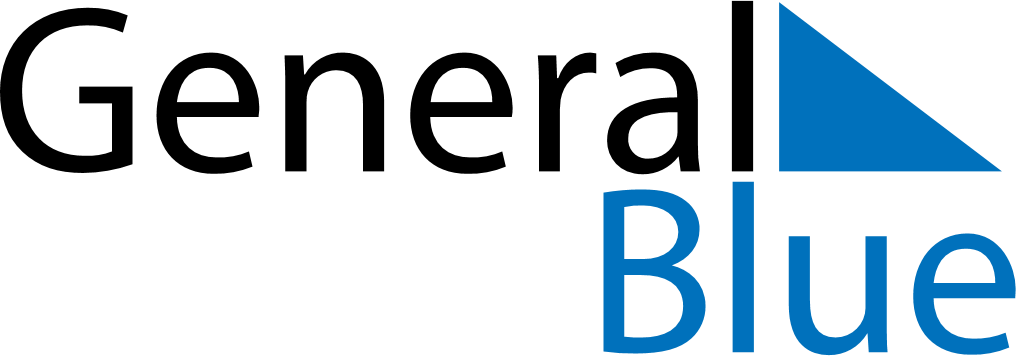 Weekly CalendarFebruary 13, 2022 - February 19, 2022Weekly CalendarFebruary 13, 2022 - February 19, 2022Weekly CalendarFebruary 13, 2022 - February 19, 2022Weekly CalendarFebruary 13, 2022 - February 19, 2022Weekly CalendarFebruary 13, 2022 - February 19, 2022Weekly CalendarFebruary 13, 2022 - February 19, 2022SUNDAYFeb 13MONDAYFeb 14TUESDAYFeb 15WEDNESDAYFeb 16THURSDAYFeb 17FRIDAYFeb 18SATURDAYFeb 19